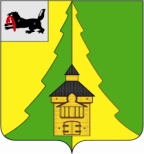                                     Российская Федерация	Иркутская область	Нижнеилимский муниципальный район	АДМИНИСТРАЦИЯ			ПОСТАНОВЛЕНИЕОт «20»       08        2018 г. № 764г. Железногорск-Илимский«О начале отопительногосезона 2018-2019 г.г.» В связи с наступлением осенне-зимнего периода, руководствуясь Федеральными законами от 06.10.2003 № 131-ФЗ «Об общих принципах организации местного самоуправления в Российской Федерации», от 27.07.2010 № 190-ФЗ «О теплоснабжении», Приказом Министерства энергетики Российской Федерации от 12.03.2013 № 103 «Об утверждении Правил оценки готовности к отопительному периоду», Постановлением Правительства Российской Федерации от 06.05.2011 № 354 «О предоставлении коммунальных услуг собственникам и пользователям помещений в многоквартирных домах и жилых домов», администрация Нижнеилимского муниципального района   ПОСТАНОВЛЯЕТ:	1. Рекомендовать:	1.1. Руководителям теплоснабжающих и теплосетевых организаций: 	1.1.1. начать отопительный сезон 2018-2019 г.г. на территории Нижнеилимского района в период с 10 по 24 сентября 2018 года при условии установления среднесуточной температуры наружного воздуха +80С и ниже в течение пяти суток.	1.1.2. подключение объектов производить в следующей очередности:а) детские и образовательные учреждения, а также объекты здравоохранения;б) жилые здания;в) промышленные, административные и прочие объекты.	1.2. Руководителям ресурсоснабжающих организаций, предприятий жилищно-коммунального комплекса, предприятий-подрядчиков по обслуживанию жилья и инженерных сетей, а также балансодержателям инженерных сетей:	1.2.1. обеспечить надежную и непрерывную работу диспетчерских и аварийных служб, в случаях аварийных и предаварийных ситуаций, грозящих перерывом в энергоснабжении объектов жилья и социальной сферы, незамедлительно сообщать в ЕДДС Нижнеилимского района (тел. 3-23-30) и отдел жилищно-коммунального хозяйства, транспорта и связи администрации Нижнеилимского муниципального района (тел./факс 3-12-65, эл. адрес jkh08@mail.ru).	1.3. Руководителям электроснабжающих, водоснабжающих и сетевых организаций обеспечить надежное и непрерывное электроснабжение и водоснабжение теплоисточников. 	1.4. Руководителям Железногорского ЭТУС, РЦС-1 ст. Коршуниха-Ангарская, ПАО «Коршуновский ГОК» обеспечить надежную и непрерывную связь диспетчерских и аварийных служб. 	1.5. Руководителям муниципальных учреждений и организаций обеспечить готовность подведомственных теплоустановок и теплоисточников к отопительному сезону в установленный срок. 	1.6. Главам городских и сельских поселений в соответствии с требованиями Федерального закона от 27.07.2010 № 190-ФЗ «О теплоснабжении», «Правил оценки готовности к отопительному периоду», утвержденных Приказом Министерства энергетики Российской Федерации от 12.03.2013 № 103, «Правил технической эксплуатации тепловых энергоустановок», утвержденных Приказом Министерства энергетики Российской Федерации от 24.03.2003 № 115 представить в отдел жилищно-коммунального хозяйства, транспорта и связи администрации Нижнеилимского муниципального района подписанные комиссией муниципального образования акты и паспорта готовности объектов ЖКХ:	- жилищного фонда и объектов социальной сферы – в срок до 1 сентября 2018 года;	- потребителей тепловой энергии – в срок до 15 сентября 2018 года;	- теплоснабжающих и теплосетевых организаций – в срок до 1 ноября 2018 года. 	1.7. Главам городских и сельских поселений Нижнеилимского района ознакомить с данным постановлением всех руководителей соответствующих организаций. 	2. Признать утратившим силу постановление администрации Нижнеилимского муниципального района от 24.04.2018 № 315 «Об окончании отопительного сезона 2017-2018 г.г.».   3. Контроль за исполнением настоящего постановления возложить на заместителя мэра района по жилищной политике, градостроительству, энергетике, транспорту и связи Цвейгарта В.В.     Мэр района     		                                              М.С. РомановРассылка: в дело; Цвейгарт В.В.; отдел ЖКХ, Т и С; ТЭЦ 16 ПАО «Иркутскэнерго», ООО «Иркутскэнергосбыт»; прокуратура Нижнеилимского района; МУ ДО; ОГБУЗ «ЖРБ»; отдел по ГО и СЧ; ЕДДС; ПАО «Коршуновский ГОК»; Эксплуатационный технический узел связи; Региональный центр связи ст. Коршуниха-Ангарская; Енисейское управление Ростехнадзора; администрации поселений района; управляющие и ресурсоснабжающие организации.   Д.Г. Чибышев31265